President’s Cabinet Agenda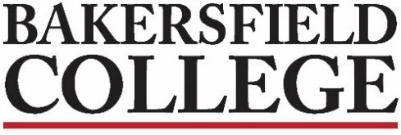 November 6, 20233:00-4:00pm, Renegade Event CenterSupporting documents may be accessed on the President’s Cabinet website at https://committees.kccd.edu/bc/committee/cabinetI.  Welcome & President’s ReportI.  Welcome & President’s ReportI.  Welcome & President’s ReportI.  Welcome & President’s ReportI.  Welcome & President’s ReportI.  Welcome & President’s ReportII. President’s Cabinet BusinessII. President’s Cabinet BusinessII. President’s Cabinet BusinessII. President’s Cabinet BusinessII. President’s Cabinet BusinessII. President’s Cabinet BusinessA.Transfer Pathways Transfer Pathways Transfer Pathways PerladoPerladoB.Academic Technology Professional DevelopmentAcademic Technology Professional DevelopmentAcademic Technology Professional DevelopmentHowellHowellC.Enrollment Updates Fall 23 & Spring 24Enrollment Updates Fall 23 & Spring 24Enrollment Updates Fall 23 & Spring 24KimKimD.Finance & Administrative Services Personnel UpdatesFinance & Administrative Services Personnel UpdatesFinance & Administrative Services Personnel UpdatesYuYuIII. Information ItemsIII. Information ItemsIII. Information ItemsIII. Information ItemsIII. Information ItemsIII. Information ItemsDates to Note:November 7th 2:00pm-5:00pm, Bakersfield College Art Faculty Exhibition, Panorama Campus Wylie and May Louise Jones Gallery & FA8November 8th 6:00pm, Men’s Basketball @ Santa BarbaraNovember 9th 11:30am-1:30pm, STEM Internships 101 Workshop, Panorama Campus Science & Engineering Building, Room 351November 10th 3:00pm, Women’s Soccer @ West LANovember 11th 10:00am-3:00pm, Veterans Day Rodeo, Kern County FairgroundsNovember 14th 7:00am, Women’s Golf @ Hunter Ranch Golf CourseNovember 15th 10:00am-2:00pm, Vet Fest 2023, Panorama Campus Renegade CrossroadsNovember 16th 5:00pm, Men’s Basketball vs Moorpark, Panorama Campus StadiumNovember 17th 7:30pm-10:30pm, BC Performing Arts Presents: Waiting for Godot, Edward Simonsen Black Box TheatreNovember 18th 9:00am, Wrestling ELA Brawl @ East LABakersfield College EventsRenegade Athletics ScheduleDates to Note:November 7th 2:00pm-5:00pm, Bakersfield College Art Faculty Exhibition, Panorama Campus Wylie and May Louise Jones Gallery & FA8November 8th 6:00pm, Men’s Basketball @ Santa BarbaraNovember 9th 11:30am-1:30pm, STEM Internships 101 Workshop, Panorama Campus Science & Engineering Building, Room 351November 10th 3:00pm, Women’s Soccer @ West LANovember 11th 10:00am-3:00pm, Veterans Day Rodeo, Kern County FairgroundsNovember 14th 7:00am, Women’s Golf @ Hunter Ranch Golf CourseNovember 15th 10:00am-2:00pm, Vet Fest 2023, Panorama Campus Renegade CrossroadsNovember 16th 5:00pm, Men’s Basketball vs Moorpark, Panorama Campus StadiumNovember 17th 7:30pm-10:30pm, BC Performing Arts Presents: Waiting for Godot, Edward Simonsen Black Box TheatreNovember 18th 9:00am, Wrestling ELA Brawl @ East LABakersfield College EventsRenegade Athletics ScheduleDates to Note:November 7th 2:00pm-5:00pm, Bakersfield College Art Faculty Exhibition, Panorama Campus Wylie and May Louise Jones Gallery & FA8November 8th 6:00pm, Men’s Basketball @ Santa BarbaraNovember 9th 11:30am-1:30pm, STEM Internships 101 Workshop, Panorama Campus Science & Engineering Building, Room 351November 10th 3:00pm, Women’s Soccer @ West LANovember 11th 10:00am-3:00pm, Veterans Day Rodeo, Kern County FairgroundsNovember 14th 7:00am, Women’s Golf @ Hunter Ranch Golf CourseNovember 15th 10:00am-2:00pm, Vet Fest 2023, Panorama Campus Renegade CrossroadsNovember 16th 5:00pm, Men’s Basketball vs Moorpark, Panorama Campus StadiumNovember 17th 7:30pm-10:30pm, BC Performing Arts Presents: Waiting for Godot, Edward Simonsen Black Box TheatreNovember 18th 9:00am, Wrestling ELA Brawl @ East LABakersfield College EventsRenegade Athletics ScheduleDates to Note:November 7th 2:00pm-5:00pm, Bakersfield College Art Faculty Exhibition, Panorama Campus Wylie and May Louise Jones Gallery & FA8November 8th 6:00pm, Men’s Basketball @ Santa BarbaraNovember 9th 11:30am-1:30pm, STEM Internships 101 Workshop, Panorama Campus Science & Engineering Building, Room 351November 10th 3:00pm, Women’s Soccer @ West LANovember 11th 10:00am-3:00pm, Veterans Day Rodeo, Kern County FairgroundsNovember 14th 7:00am, Women’s Golf @ Hunter Ranch Golf CourseNovember 15th 10:00am-2:00pm, Vet Fest 2023, Panorama Campus Renegade CrossroadsNovember 16th 5:00pm, Men’s Basketball vs Moorpark, Panorama Campus StadiumNovember 17th 7:30pm-10:30pm, BC Performing Arts Presents: Waiting for Godot, Edward Simonsen Black Box TheatreNovember 18th 9:00am, Wrestling ELA Brawl @ East LABakersfield College EventsRenegade Athletics ScheduleDates to Note:November 7th 2:00pm-5:00pm, Bakersfield College Art Faculty Exhibition, Panorama Campus Wylie and May Louise Jones Gallery & FA8November 8th 6:00pm, Men’s Basketball @ Santa BarbaraNovember 9th 11:30am-1:30pm, STEM Internships 101 Workshop, Panorama Campus Science & Engineering Building, Room 351November 10th 3:00pm, Women’s Soccer @ West LANovember 11th 10:00am-3:00pm, Veterans Day Rodeo, Kern County FairgroundsNovember 14th 7:00am, Women’s Golf @ Hunter Ranch Golf CourseNovember 15th 10:00am-2:00pm, Vet Fest 2023, Panorama Campus Renegade CrossroadsNovember 16th 5:00pm, Men’s Basketball vs Moorpark, Panorama Campus StadiumNovember 17th 7:30pm-10:30pm, BC Performing Arts Presents: Waiting for Godot, Edward Simonsen Black Box TheatreNovember 18th 9:00am, Wrestling ELA Brawl @ East LABakersfield College EventsRenegade Athletics ScheduleDates to Note:November 7th 2:00pm-5:00pm, Bakersfield College Art Faculty Exhibition, Panorama Campus Wylie and May Louise Jones Gallery & FA8November 8th 6:00pm, Men’s Basketball @ Santa BarbaraNovember 9th 11:30am-1:30pm, STEM Internships 101 Workshop, Panorama Campus Science & Engineering Building, Room 351November 10th 3:00pm, Women’s Soccer @ West LANovember 11th 10:00am-3:00pm, Veterans Day Rodeo, Kern County FairgroundsNovember 14th 7:00am, Women’s Golf @ Hunter Ranch Golf CourseNovember 15th 10:00am-2:00pm, Vet Fest 2023, Panorama Campus Renegade CrossroadsNovember 16th 5:00pm, Men’s Basketball vs Moorpark, Panorama Campus StadiumNovember 17th 7:30pm-10:30pm, BC Performing Arts Presents: Waiting for Godot, Edward Simonsen Black Box TheatreNovember 18th 9:00am, Wrestling ELA Brawl @ East LABakersfield College EventsRenegade Athletics ScheduleMembersMembersMembersMembersMembersMembers  Steve Watkin  Catherine Rangel  Jennifer Achan  Reggie Bolton  Tony Cordova  Nicky Damania  Carla Gard Joe Grubbs  Steve Watkin  Catherine Rangel  Jennifer Achan  Reggie Bolton  Tony Cordova  Nicky Damania  Carla Gard Joe Grubbs  Christie Howell  Jennifer Jett  Sooyeon Kim  Ronnie Knabe  Marisa Marquez  Rich McCrow  Manny Mourtzanos  Anna Melby  Ben Perlado  Brett Redd  Billie Jo Rice  Derek Robinson  Brian Rodriguez  Marcos Rodriguez  Norma Rojas-Mora  Cheryl Scott  Ben Perlado  Brett Redd  Billie Jo Rice  Derek Robinson  Brian Rodriguez  Marcos Rodriguez  Norma Rojas-Mora  Cheryl Scott  Monika Scott  Andrea Thorson  Imelda Valdez  Ashlea Wagner Ward  Stephen Waller  Mindy Wilmot  Jessica Wojtysiak  Calvin Yu